КОМИТЕТ ФИЗИЧЕСКОЙ КУЛЬТУРЫ И СПОРТААДМИНИСТРАЦИИ ГОРОДА СТАВРОПОЛЯИЗВЕЩЕНИЕ 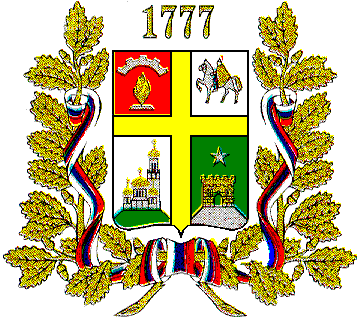 о проведении конкурсного отбора для предоставления в 2021 году гранта в форме субсидии за счет бюджета города Ставрополя некоммерческой организации на реализацию проекта по развитию физической культуры и спорта на территории муниципального образования  города Ставрополя Ставропольского краяКомитет физической культуры и спорта администрации города Ставрополя объявляет конкурсный отбор по предоставлению в 2021 году гранта в форме субсидии за счет средств бюджета города Ставрополя некоммерческой организации на реализацию проекта по развитию физической культуры и спорта на территории муниципального образования  города Ставрополя Ставропольского края на основании постановления администрации города (далее – конкурсный отбор, субсидия).Проведение оценки заявок на участие в конкурсном отборе и определение победителя конкурсного отбора состоится 27 января 2021 г. в 10.00. в комитете физической культуры и спорта администрации города Ставрополя (далее – комитет) по адресу: 366006, город  Ставрополь, улица Голенева 21, кабинет 24.Заявки на участие в конкурсном отборе и прилагаемые к ним документы принимаются с 25 декабря 2020 г. по 25 января 2021 г.  в рабочие дни с понедельника по пятницу с 09.00 до 18.00 (с 13.00 до 14.00 – обеденный перерыв), по адресу: 355006, г. Ставрополь,  ул. Голенева 21, кабинет 20.Контактные данные комитета: тел:(8652) 29-75-32, адрес электронной почты: sport.stavropol@mail.ru.Полную информацию о проведении конкурсного обора можно получить на официальном сайте администрации города Ставрополя ставрополь.рф/about/zamestitel_glavu_administracii1/komitet_fizicheskoi_ kultury_i_sporta/»  и по указанному выше контактному телефону в течение всего срока подачи заявок. Целью предоставления субсидии является реализация проектов по развитию физической культуры и спорта на территории муниципального образования  города Ставрополя Ставропольского края (далее –  проект). Под проектом понимается комплекс взаимосвязанных мероприятий, направленных на создание нового или реконструкцию действующего объекта спорта в целях осуществления деятельности в области физической культуры и спорта на территории города Ставрополя.Субсидия предоставляется на финансовое обеспечение (возмещение) затрат на реализацию проекта в размере 26 993, 36 тыс. рублей.Результатом предоставления субсидии является ввод в эксплуатацию объекта спорта в 2021 году.Получателем субсидии может быть некоммерческая организация, за исключением казенных, бюджетных и автономных учреждений, а также организаций, в отношении которых администрация города Ставрополя, ее отраслевые (функциональные) и территориальные органы осуществляют функции и полномочия учредителя, осуществляющая в соответствии с учредительными документами деятельность в области физической культуры и спорта.Участники конкурсного отбора на первое число месяца, предшествующего месяцу начала конкурсного отбора, должны соответствовать следующим требованиям:1) у участника конкурсного отбора отсутствует неисполненная обязанность по уплате налогов, сборов, страховых взносов, пеней, штрафов, процентов, подлежащих уплате в соответствии с законодательством Российской Федерации о налогах и сборах;2) у участника конкурсного отбора отсутствует просроченная задолженность по возврату в бюджет города Ставрополя субсидий, бюджетных инвестиций, предоставленных в том числе в соответствии с иными правовыми актами, а также иная просроченная (неурегулированная) задолженность по денежным обязательствам перед городом Ставрополем;3) участники конкурсного отбора не должны находиться в процессе реорганизации, ликвидации, в отношении них не введена процедура банкротства, деятельность некоммерческой организации не приостановлена в порядке, предусмотренном законодательством Российской Федерации;4) участники конкурсного отбора не должны являться иностранными юридическими лицами  либо российскими юридическими лицами, в уставном (складочном) капитале которых доля участия иностранных юридических лиц, местом регистрации которых является государство или территория, включенные в утвержденный Министерством финансов Российской Федерации перечень государств и территорий, предоставляющих льготный налоговый режим налогообложения и (или) не предусматривающих раскрытия и предоставления информации при проведении финансовых операций (оффшорные зоны), в совокупности превышает 50 процентов;5) участники конкурсного отбора не должны получать средства из бюджета города Ставрополя на основании иных нормативных муниципальных правовых актов на цели, установленные настоящим Порядком;Для участия в конкурсном отборе некоммерческие организации в течение срока подачи заявок,  представляют в комитет заявку на участие в конкурсном отборе по форме, согласно приложению к извещению, с приложением следующих документов на бумажном носителе:1) копии устава некоммерческой организации;2) копии справки о наличии рублевого банковского счета;3) проекта;4) расчета размера субсидии с обоснованием суммы расходов на реализацию проекта с приложением копий подтверждающих документов:а) в случае, если субсидия предоставляется на финансовое обеспечение затрат: копии проектно-сметной документации на строительство (реконструкцию) (при наличии); локального сметного расчета стоимости строительства (реконструкции) (при наличии);  копии гражданско-правовых договоров, контрактов на закупку товаров, работ, услуг, связанных с реализацией проекта (при наличии);иных документов, подтверждающих стоимость затрат на реализацию проекта (при наличии);б) в случае, если субсидия предоставляется на возмещение затрат:акт о приемке выполненных работ (КС-2);справка о стоимости выполненных работ и затрат (КС-3); иные документы, подтверждающие расходы на возмещение затрат, (копии договоров, актов об оказании услуг, кассовых чеков, расходных кассовых ордеров и иных документов, признаваемых в качестве платежных (расчетных);5) согласия некоммерческой организации на публикацию (размещение) в информационно-телекоммуникационной сети «Интернет» информации о некоммерческой организации, о подаваемой некоммерческой организацией заявке, иной информации о некоммерческой организации, связанной с конкурсом, подписанного  руководителем некоммерческой организации или иным уполномоченным лицом (с предоставлением документов, подтверждающих полномочия указанного лица).Некоммерческие организации могут подавать не более одной заявки на конкурс.Рассмотрение заявок на участие в конкурсном отборе и прилагаемых к ним документов осуществляется конкурсной комиссией в течение пяти рабочих дней со дня окончания  срока приема заявок.По результатам рассмотрения заявок и документов, прилагаемых к заявкам, конкурсная комиссия принимает решение о соответствии (несоответствии) участника конкурсного отбора и представленной участником конкурсного отбора заявки установленным требованиям.Заявки, признанные несоответствующими установленным требованиям, отклоняются в следующих случаях:1) несоответствие некоммерческой организации предъявляемым к участникам конкурсного отбора требованиям;2) несоответствие представленных некоммерческой организацией заявки и прилагаемых к ней документов требованиям, установленным в объявлении о конкурсном отборе;3) подача некоммерческой организацией заявки на участие в конкурсном отборе после окончания срока приема заявок;4) недостоверность представленной некоммерческой организацией информации, в том числе информации о месте нахождения и адресе некоммерческой организации;5) подача некоммерческой организацией более одной заявки на участие в конкурсном отборе.В случае если по результатам рассмотрения заявок конкурсной комиссией принято решение об отклонении всех заявок, конкурс признается несостоявшимся.Результаты рассмотрения заявок оформляются протоколом рассмотрения заявок, в котором указываются наименование конкурса и наименование организатора конкурсного отбора, дата, время и место проведения рассмотрения заявок, сведения о заявках, допущенных к оценке, и сведения о заявках, отклоненных конкурсной комиссией (с указанием причин их отклонения, в том числе положений объявления о проведении конкурса, которым не соответствуют такие заявки).Протокол рассмотрения заявок подписывается всеми членами конкурсной комиссии, принявшими участие в рассмотрении таких заявок, и размещается на едином портале и официальном сайте администрации города Ставрополя  в течение двух рабочих дней со дня его подписания. Конкурсная комиссия в течение десяти рабочих дней со дня окончания срока приема заявок проводит оценку заявок на участие в конкурсе и определяет победителя конкурса.Оценка заявок на участие в конкурсе осуществляется конкурсной комиссией по балльной шкале в соответствии с критериями оценки заявок.По результатам оценки заявок конкурсная комиссия определяет рейтинг каждой заявки, формируемый на основе суммы баллов, присвоенных оценившими заявку членами конкурсной комиссии по каждому критерию. Каждой заявке на участие в конкурсе присваивается рейтинговый номер в порядке уменьшения количества набранных баллов (заявке на участие в конкурсе, набравшей наибольшее количество баллов, присваивается первый рейтинговый номер). В случае если нескольким заявкам на участие в конкурсе присвоено одинаковое количество баллов, меньший рейтинговый номер присваивается заявке на участие в конкурсе, которая поступила позднее других заявок на участие в конкурсе.Победителем конкурса признается участник конкурса, заявке которого присвоен первый рейтинговый номер.В случае  если на конкурс подана (допущена к оценке) заявка только от одной некоммерческой организации, заявка рассматривается в соответствии с настоящим Порядком и победителем признается данная некоммерческая организация при условии соответствия ее всем требованиям настоящего Порядка.Критериями оценки заявок являются:1) конкретный и значимый результат реализации проекта для города Ставрополя:капитальное строительство объекта спорта в текущем году – 50 баллов;некапитальное строительство объекта спорта в текущем году –            30 баллов;реконструкция действующего объекта спорта в текущем году –            20 баллов.2) количество человек, привлекаемых к систематическим занятиям физической культурой и спортом по результатам реализации проекта, исходя из пропускной способности спортивного объекта:свыше 1000 человек – 50 баллов;свыше 600 человек – 30 баллов;свыше 400 человек – 20 баллов.3) объем софинансирования некоммерческой организацией реализации проекта:более 60 процентов от размера субсидии – 50 баллов;более 30 процентов от размера субсидии – 30 баллов;более 10 процентов от размера субсидии – 10 баллов.Результаты оценки заявок на участие в конкурсном отборе оформляются протоколом оценки заявок, в котором указываются наименование конкурса и наименование организатора конкурса, дата, время и место проведения оценки заявок, сведения о заявках, допущенных к оценке, результаты оценки заявок членами конкурсной комиссии, в том числе последовательность оценки заявок участников конкурса, присвоенные заявкам участников конкурса значения по каждому из предусмотренных критериев оценки заявок, принятое на основании результатов оценки заявок решение о присвоении таким заявкам рейтинговых номеров, наименование победителя конкурса и размер предоставляемой ему субсидии.Протокол оценки заявок подписывается всеми членами конкурсной комиссии, принявшими участие в оценке заявок, и размещается на едином портале и официальном сайте администрации города Ставрополя в течение двух рабочих дней со дня его подписания.По результатам проведения конкурсного отбора комитет в течение двух рабочих дней со дня подписания протокола оценок заявок заключает с некоммерческой организацией, признанной конкурсной комиссией победителем в конкурсном отборе соглашение о предоставлении субсидии.  Победитель конкурсного отбора считается уклонившимся от заключения соглашения в случае, если в течение двух со дня подписания протокола оценок заявок и размещения на едином портале и официальном сайте администрации города Ставрополя не подписал соглашение.О результатах конкурсного отбора комитет информирует некоммерческие организации, участвовавшие в конкурсном отборе, путем размещения решения конкурсной комиссии на официальном сайте администрации города Ставрополя в информационно-телекоммуникационной сети «Интернет»  в течение 2 рабочих дней со дня его принятия.Приложение ФОРМА ЗАЯВКИ на участие в конкурсном отборе для предоставления гранта в форме субсидии за счет бюджета города Ставрополя некоммерческой организации на реализацию проекта по развитию физической культуры и спорта на территории муниципального образования  города Ставрополя Ставропольского края В конкурсную комиссию по проведению конкурсного отбора для предоставления гранта в форме субсидии за счет средств бюджета города Ставрополя некоммерческой организации на реализацию    проекта по развитию физической     культуры и спорта на территории муниципального образования города Ставрополя Ставропольского краяЗАЯВКАна участие в конкурсном отборе для предоставления гранта в форме субсидии за счет бюджета города Ставрополя некоммерческой организации на реализацию проекта по развитию физической культуры и спорта на территории муниципального образования  города Ставрополя Ставропольского края В соответствии с постановлением администрации города Ставрополя  от 18.12.2020 № 2114 «Об утверждении Порядка предоставления на          конкурсной основе гранта в форме субсидии за счет бюджета города      Ставрополя некоммерческой организации на реализацию проектов по       развитию физической культуры и спорта на территории муниципального   образования города Ставрополя Ставропольского края» прошу Вас           предоставить субсидию в форме гранта на реализацию проекта по развитию физической культуры и спорта на территории муниципального образования города Ставрополя Ставропольского края  в 2021 году в размере _______________________ тыс. руб., согласно прилагаемым расчетам       размера субсидии с обоснованием суммы расходов на реализацию           предлагаемого  проекта по развитию физической культуры и спорта на     территории муниципального   образования города Ставрополя                 Ставропольского края.1. Сведения о заявителе (полное наименование организации, Ф.И.О.           руководителя, адрес местонахождения, контрактные данные: номер            телефона, факса, электронной почты __________________________________ ___________________________________________________________ 2. Полное описание проекта (текстовая и графическая части проекта): __________________________________________________________________ _______________________________________________________________ 3. Ориентировочная стоимость проекта: _____________________________ _______________________________________________________________ 4. Основные этапы и сроки реализации проекта (в том числе дата начала и окончания реализации проекта):_______________________________________ ________________________________________________________________ 5. Запрашиваемая сумма субсидии с обоснованием суммы расходов на      реализацию предлагаемого  проекта: _______________________________ __________________________________________________________________Прилагаемые документы:№п/пСрокиНаименование работУчастникиЗадачиРезультаты1.№п/пНаименование документаКоличество страниц1.копия устава некоммерческой организации2.копия справки о наличии рублевого банковского счета3.проект по развитию физической культуры и спорта 4.расчет размера субсидии с обоснованием суммы расходов на реализацию проекта с приложением подтверждающих        документов5.согласия некоммерческой организации на публикацию (размещение) в информационно-телекоммуникационной сети «Интернет» информации о некоммерческой организации, о подаваемой некоммерческой организацией заявке, иной информации о некоммерческой организации, связанной с конкурсом, подписанного  руководителем некоммерческой организации или иным уполномоченным лицом (с предоставлением документов, подтверждающих полномочия указанного лица)